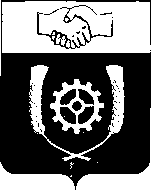 РОССИЙСКАЯ ФЕДЕРАЦИЯ                                  АДМИНИСТРАЦИЯМУНИЦИПАЛЬНОГО РАЙОНА            КЛЯВЛИНСКИЙ          Самарской области        ПОСТАНОВЛЕНИЕ        _05.04.2021 г. № 146   Об утверждении Перечня муниципальных услуг, предоставляемых в Муниципальном автономном учреждении «Многофункциональный центр предоставления государственных и муниципальных услуг» муниципального района Клявлинский Самарской областиВ соответствии с Федеральным законом  от 06.10.2003 года № 131-ФЗ «Об общих принципах организации местного самоуправления в Российской Федерации», Федеральным законом от 27.07.2010 N 210-ФЗ "Об организации предоставления государственных и муниципальных услуг", Администрация муниципального района Клявлинский ПОСТАНОВЛЯЕТ:1. Утвердить прилагаемый Перечень муниципальных услуг, предоставляемых в Муниципальном автономном учреждении «Многофункциональный центр предоставления государственных и муниципальных услуг» муниципального района Клявлинский Самарской области2. Признать утратившим силу постановление администрации муниципального района Клявлинский Самарской области от 12.04.2019 г. № 131 «Об утверждении Перечня муниципальных услуг, предоставляемых в Муниципальном автономном учреждении «Многофункциональный центр предоставления государственных и муниципальных услуг» муниципального района Клявлинский Самарской области».3. Разместить настоящее постановление в информационно – телекоммуникационной сети «Интернет» на официальном сайте Администрации муниципального района Клявлинский Самарской области.4. Настоящее постановление вступает в силу со дня его принятия.5. Контроль за выполнением настоящего постановления оставляю за собой.Исайчев А.В.Утвержден постановлением Администрациимуниципального района Клявлинский Самарской областиот  05.04.2021 г. № 146       Перечень муниципальных услуг, предоставляемых в Муниципальном автономном учреждении «Многофункциональный центр предоставления государственных и муниципальных услуг» муниципального района Клявлинский Самарской областиПринятие решений согласования переустройства  и (или) перепланировки жилого помещения.Принятие документов, а также выдача решений о переводе жилого помещения в нежилое или нежилого помещения в жилое помещение.Выдача разрешений на строительство при осуществлении строительства, реконструкции объектов капитального строительства, в отношении проектной документации которых экспертиза не проводится в соответствии с Градостроительным кодексом Российской Федерации, на территории муниципального района Клявлинский Самарской области.Выдача разрешений на ввод объектов капитального строительства в эксплуатацию при осуществлении строительства, реконструкции объектов капитального строительства, в отношении проектной документации которых экспертиза не проводится в соответствии с Градостроительным кодексом Российской Федерации, на территории муниципального района Клявлинский Самарской области.Выдача градостроительных планов земельных участков для проектирования объектов капитального строительства на территории муниципального района Клявлинский Самарской области.Направление уведомления о соответствии (несоответствии) указанных в уведомлении о планируемом строительстве параметров объекта индивидуального жилищного строительства или садового дома установленным параметрам и допустимости размещения объекта индивидуального жилищного строительства или садового дома на земельном участке.Направление уведомления о соответствии (несоответствии) построенных или реконструированных объекта индивидуального жилищного строительства или садового дома требованиям законодательства о градостроительной деятельности.                И.о.  Главы муниципального     района КлявлинскийП.Н. Климашов 